Unit = Road MapRoad MapRoad MapRoad MapRoad MapRoad MapIn this unit you will investigate water on the land. The aims are as follows:LG1: KnowledgeLG2: ApplicationLG3: SkillsAssessment GradesIn this unit you will investigate water on the land. The aims are as follows:LG1: KnowledgeLG2: ApplicationLG3: SkillsIn this unit you will investigate water on the land. The aims are as follows:LG1: KnowledgeLG2: ApplicationLG3: SkillsIn this unit you will investigate water on the land. The aims are as follows:LG1: KnowledgeLG2: ApplicationLG3: SkillsIn this unit you will investigate water on the land. The aims are as follows:LG1: KnowledgeLG2: ApplicationLG3: SkillsIn this unit you will investigate water on the land. The aims are as follows:LG1: KnowledgeLG2: ApplicationLG3: SkillsThemesLearning Goals/Outcomes/ContentLearning Goals/Outcomes/ContentLearning Goals/Outcomes/Content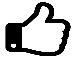 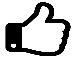 Lesson 1:	What will I learn on this course? What does media mean? What jobs are available in the media industry? What will I learn as part of R082?LG1: To know what I will learn on the iMedia course.LG1: To understand what media means and what career options I have in this industry.LG1: To know what I will learn on the iMedia course.LG1: To understand what media means and what career options I have in this industry.LG1: To know what I will learn on the iMedia course.LG1: To understand what media means and what career options I have in this industry.Lesson 2 and 3How and why are digital graphics used?How do different sectors use digital graphics?LG1: Understand what a digital graphic is.LG1: Know how and why digital graphics are used.LG1: Identify how digital graphics are used in several different sectors.LG2: Explain how and why digital graphics are used for a selection of graphics.LG2: Explain how and why digital graphics are used in a range of sectors.LG3: Decision making skills: to evaluate the suitability of a digital graphic.LG1: Understand what a digital graphic is.LG1: Know how and why digital graphics are used.LG1: Identify how digital graphics are used in several different sectors.LG2: Explain how and why digital graphics are used for a selection of graphics.LG2: Explain how and why digital graphics are used in a range of sectors.LG3: Decision making skills: to evaluate the suitability of a digital graphic.LG1: Understand what a digital graphic is.LG1: Know how and why digital graphics are used.LG1: Identify how digital graphics are used in several different sectors.LG2: Explain how and why digital graphics are used for a selection of graphics.LG2: Explain how and why digital graphics are used in a range of sectors.LG3: Decision making skills: to evaluate the suitability of a digital graphic.Lesson 4What is the audience and purpose of digital graphics?LG1: Know what audience and purpose means.LG1: Understand that digital graphics have a specific audience and purpose.LG2: Explain how each graphic is suitable for audience and purpose.LG3: Decision making skills: to evaluate the suitability of a digital graphic.LG1: Know what audience and purpose means.LG1: Understand that digital graphics have a specific audience and purpose.LG2: Explain how each graphic is suitable for audience and purpose.LG3: Decision making skills: to evaluate the suitability of a digital graphic.LG1: Know what audience and purpose means.LG1: Understand that digital graphics have a specific audience and purpose.LG2: Explain how each graphic is suitable for audience and purpose.LG3: Decision making skills: to evaluate the suitability of a digital graphic.Lesson 5 and 6How do different purposes and audiences influence the design and layout of digital graphics?LG1: To understand how different purposes and audiences influence the design and layout of a digital graphic.LG2: To justify why design decisions have been made in relation to audience and purpose of selected graphics. LG3: Decision making skills: to evaluate the suitability of a digital graphic.LG1: To understand how different purposes and audiences influence the design and layout of a digital graphic.LG2: To justify why design decisions have been made in relation to audience and purpose of selected graphics. LG3: Decision making skills: to evaluate the suitability of a digital graphic.LG1: To understand how different purposes and audiences influence the design and layout of a digital graphic.LG2: To justify why design decisions have been made in relation to audience and purpose of selected graphics. LG3: Decision making skills: to evaluate the suitability of a digital graphic.Lesson 7 and 8What is the theory behind the use of colour?What properties can be changed when in regards to colour when creating a digital graphic?LG1: Know the theory behind the use of colour in digital graphics.LG1: Understand that colours used in a digital graphics can stimulate a mood.LG1: To know what colour setting options there are when creating a digital graphic.LG2: To apply understanding of colour theory to determine the reason why colours are used in digital graphics.LG3: Decision making skills: to evaluate the use of colour.LG1: Know the theory behind the use of colour in digital graphics.LG1: Understand that colours used in a digital graphics can stimulate a mood.LG1: To know what colour setting options there are when creating a digital graphic.LG2: To apply understanding of colour theory to determine the reason why colours are used in digital graphics.LG3: Decision making skills: to evaluate the use of colour.LG1: Know the theory behind the use of colour in digital graphics.LG1: Understand that colours used in a digital graphics can stimulate a mood.LG1: To know what colour setting options there are when creating a digital graphic.LG2: To apply understanding of colour theory to determine the reason why colours are used in digital graphics.LG3: Decision making skills: to evaluate the use of colour.Lesson 9 and 10What is a file type?What is a file format?Why is the file type and file format important when creating a digital graphic?What is DPI and why should it be considered when creating a digital graphic?LG1: Know what a file type and file format is.LG1: Understand each file type and format is used for a purpose. LG1: Understand what DPI is.LG2: Apply knowledge of file types, file formats and DPI to an array of images.LG1: Know what a file type and file format is.LG1: Understand each file type and format is used for a purpose. LG1: Understand what DPI is.LG2: Apply knowledge of file types, file formats and DPI to an array of images.LG1: Know what a file type and file format is.LG1: Understand each file type and format is used for a purpose. LG1: Understand what DPI is.LG2: Apply knowledge of file types, file formats and DPI to an array of images.Lesson 11 What is the connection between properties and suitability of use?LG1: Understand the connection between the properties of a digital graphic and their suitability of use.LG2: To apply knowledge of the properties of digital to determine whether a selection of image is suitable for either print or on screen.LG3: To be able to view the meta data of an image.LG3: To evaluate the suitability of a digital graphic.LG1: Understand the connection between the properties of a digital graphic and their suitability of use.LG2: To apply knowledge of the properties of digital to determine whether a selection of image is suitable for either print or on screen.LG3: To be able to view the meta data of an image.LG3: To evaluate the suitability of a digital graphic.LG1: Understand the connection between the properties of a digital graphic and their suitability of use.LG2: To apply knowledge of the properties of digital to determine whether a selection of image is suitable for either print or on screen.LG3: To be able to view the meta data of an image.LG3: To evaluate the suitability of a digital graphic.Lesson 12Prep: Report Writing. How to address LG1: To understand the requirements of LO1.LG1: To understand the requirements of LO1.LG1: To understand the requirements of LO1.Lesson 13 and 142 hoursTimechaser Practice CourseworkASSESSMENTLG3: Evaluate work against success criteria.Timechaser Practice CourseworkASSESSMENTLG3: Evaluate work against success criteria.Timechaser Practice CourseworkASSESSMENTLG3: Evaluate work against success criteria.Lesson 15 and 16FeedbackLG3: To improve work based on feedbackFeedbackLG3: To improve work based on feedbackFeedbackLG3: To improve work based on feedbackLesson 17 and 182 hoursCoursework AssessmentCoursework AssessmentCoursework Assessment